Уважаемые родители и законные представители, доводим до вашего сведения!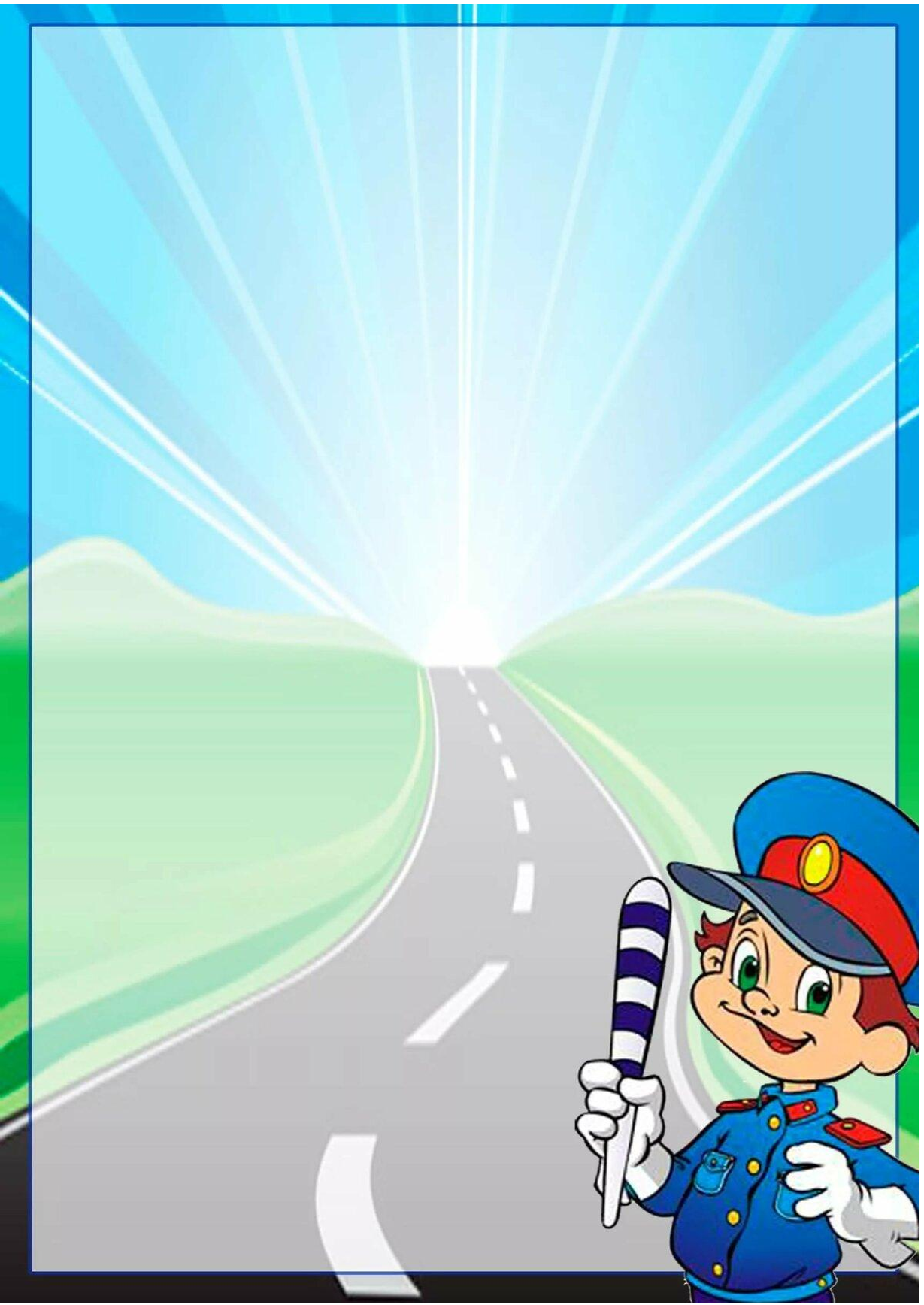 29 апреля 2022 года, в Промышленновском муниципальном округе, водитель, управляя легковым автомобилем при движении в дворовой территории совершил наезд на несовершеннолетнего пешехода, который пересекал	проезжую	часть.	В	результате	ДТП	травмирован несовершеннолетний пешеход.Уважаемые родители и законные представители, в целях предупреждения детского дорожно-транспортного травматизма на территории Промышленновского муниципального округа, с участием несовершеннолетних администрация МБДОУ «Озерский детский сад» напоминает Вам о соблюдении правил дорожного движения в соответствии с ПДД Российской Федерации!Постановление Правительства РФ от 23.10.1993 N 1090 (ред. от 31.12.2020) "О Правилах дорожного движения"ПДД РФ, 5. Знаки особых предписаний 5.19.1, 5.19.2 "Пешеходный переход".При отсутствии на переходе разметки 1.14.1 или 1.14.2 знак 5.19.1 устанавливается справа от дороги на ближней границе перехода относительно приближающихся транспортных средств, а знак 5.19.2 - слева от дороги на дальней границе перехода. В первом случае (5.19.1) пешеход движется справа налево, а во втором (5.19.2) наоборот, то есть слева направо. Их устанавливают на соответствующей стороне дороги, чтобы показывать направление движения пешеходов по этой зоне.Действия участников движения	не переходить дорогу в неположенных и непредназначенных для этого местах; 	посмотреть налево-направо перед началом движения;	Самое главное правило — пропускайте людей, которые идут или начали движение по переходу;	Перед такими зонами притормаживайте или останавливайтесь; 	Водителям нельзя разворачиваться и совершать движение задним ходом;	Категорически нельзя совершать обгонные маневры, если там идут люди (выскочив из-за другого авто, вы можете совершить наезд на человека);